MondayMaths – Odd and Even Numbershttps://vimeo.com/498261586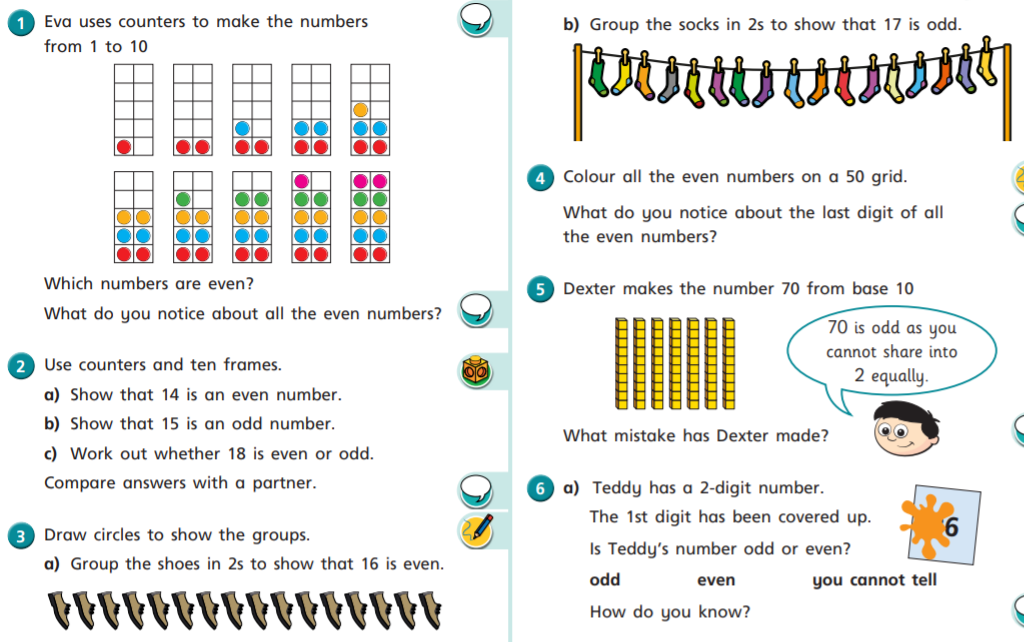 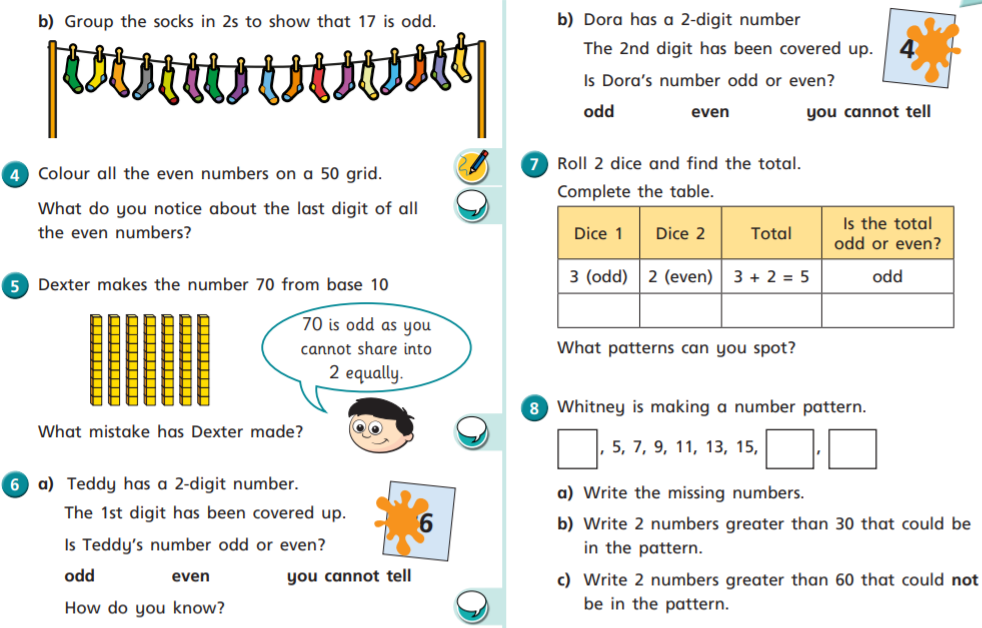 English – Contractions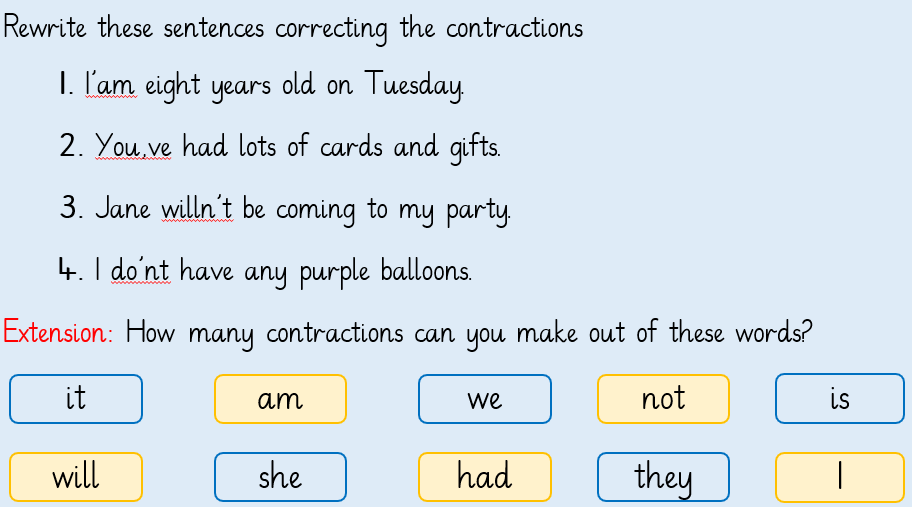 ICT – Pointillist Art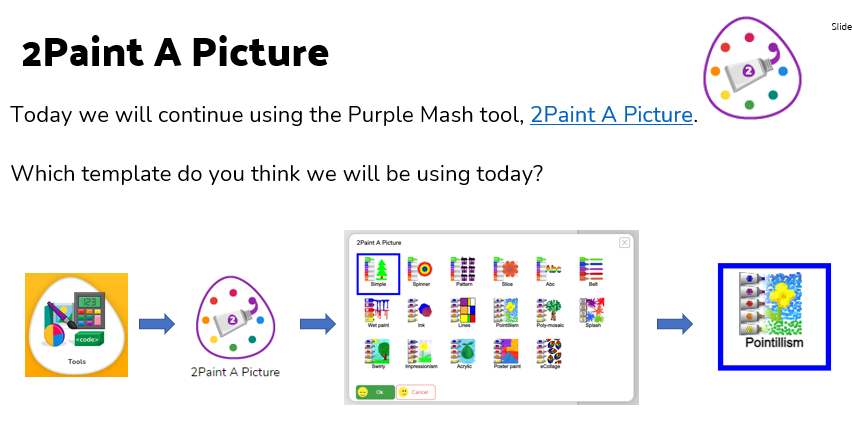 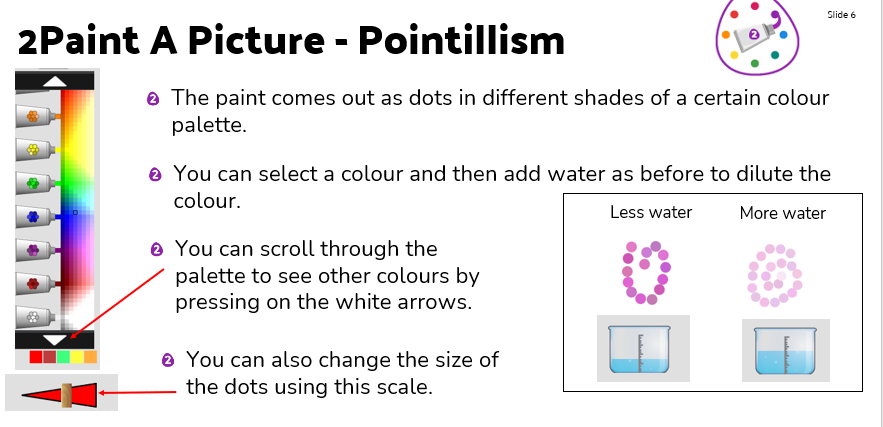 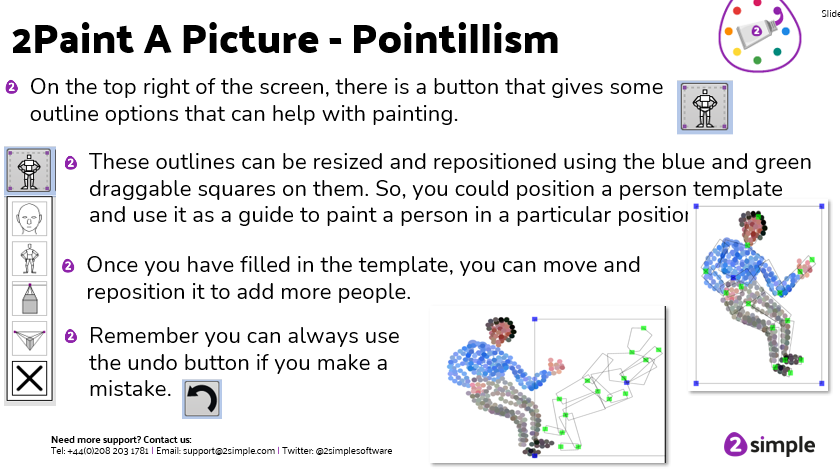 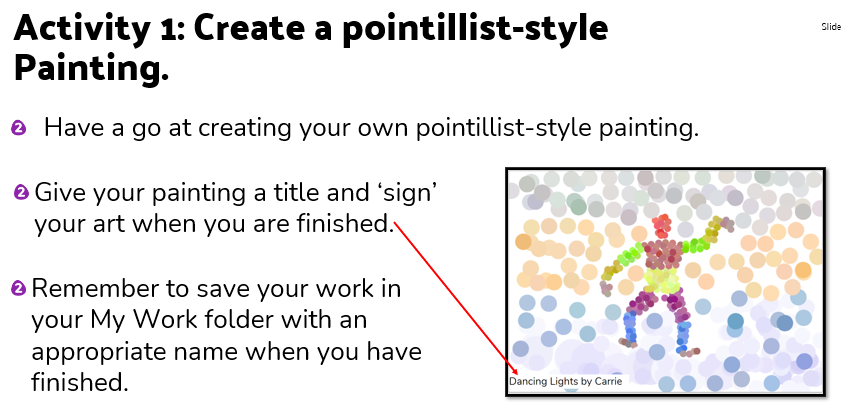 TuesdayMaths – Divide by 5https://vimeo.com/498262138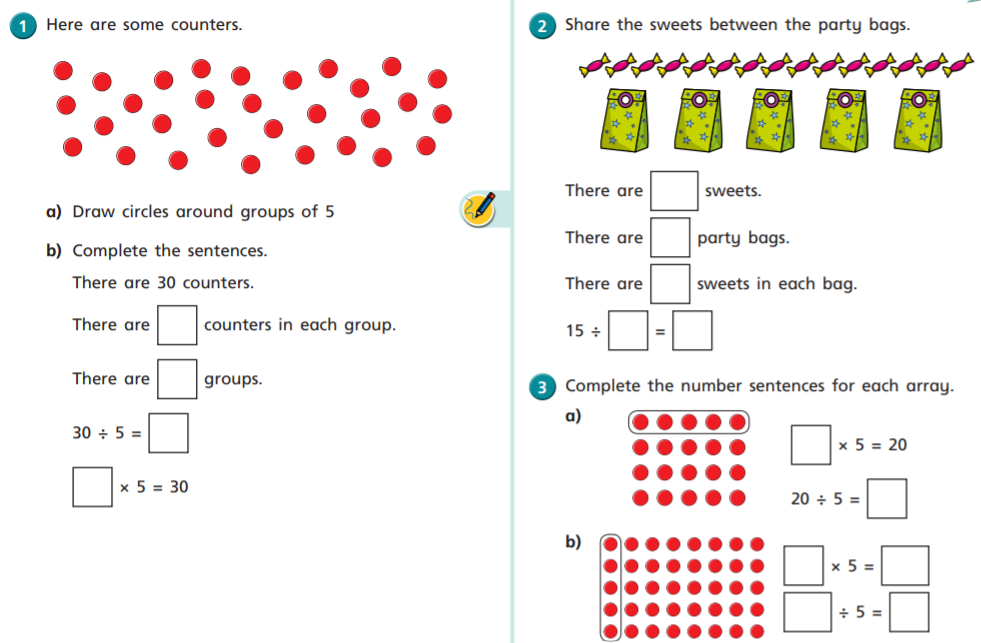 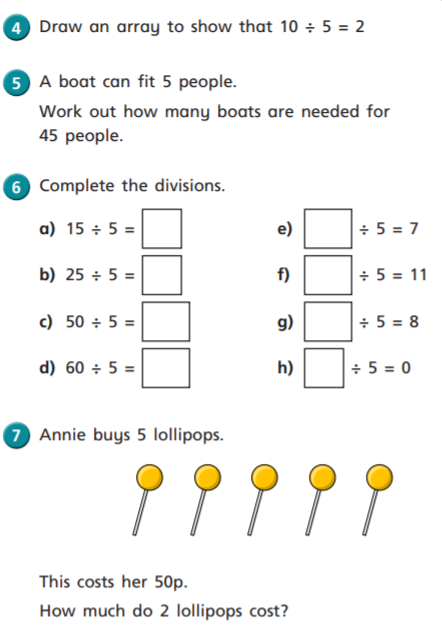 English – PlanningUse the mind map template below and research information about Florence Nightingale’s career, early life and achievements.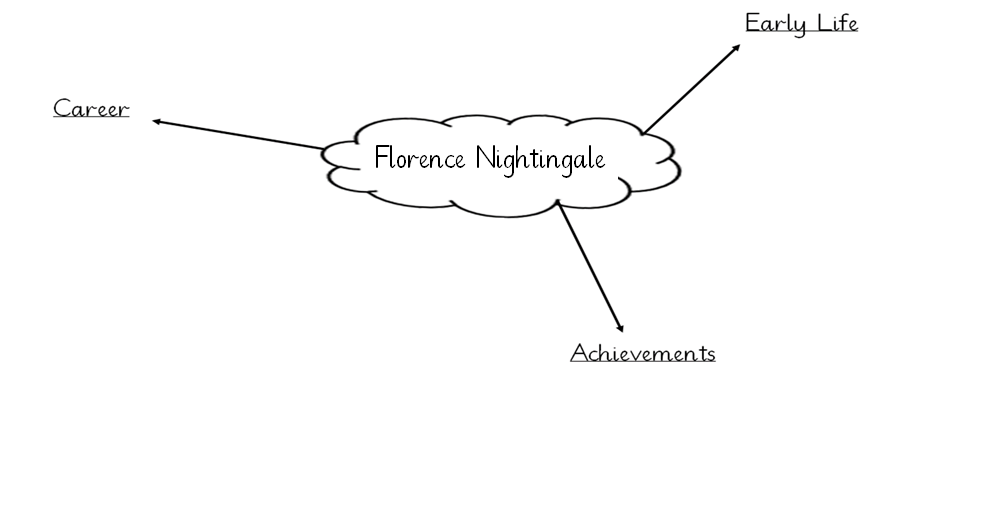 Music – Singing Traditional Songs (Separate PowerPoint)WednesdayMaths – Divide by 10https://vimeo.com/498262386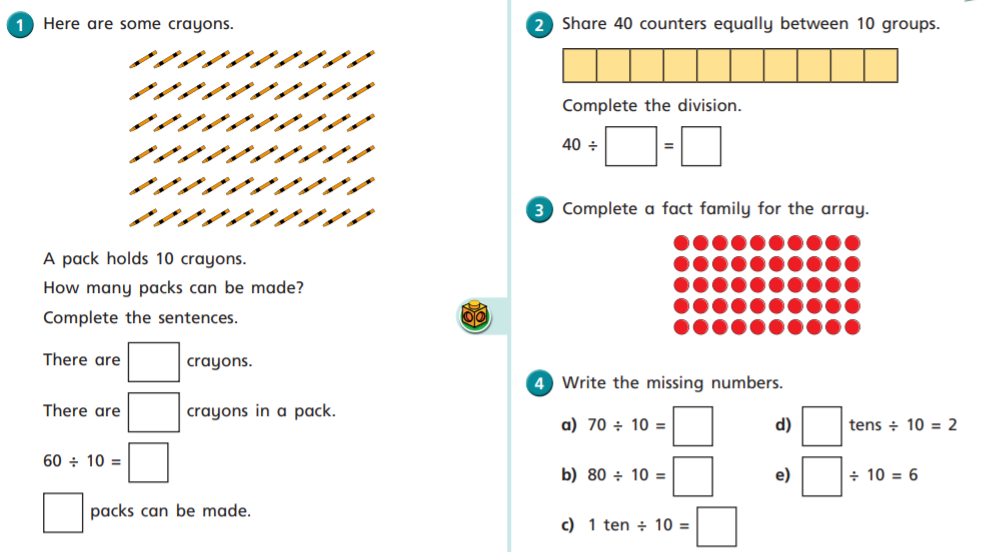 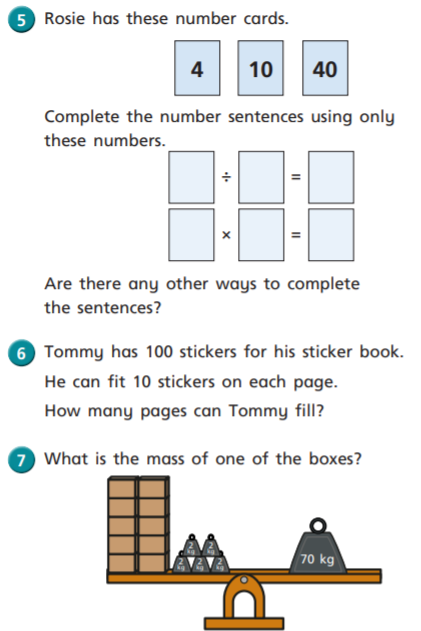 English – Writing Use the template below (or create your own) to write your non-chronological report about Florence Nightingale using the information you found yesterday. This work will be completed over Wednesday’s and Thursday’s English lessons.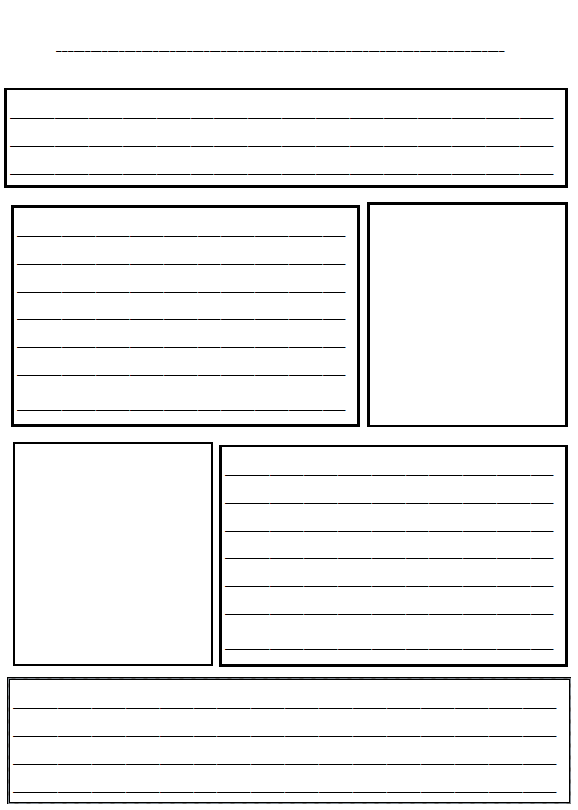 History – Look at separate PowerPointThursdayMaths – Make Equal Groups by Sharinghttps://vimeo.com/533496366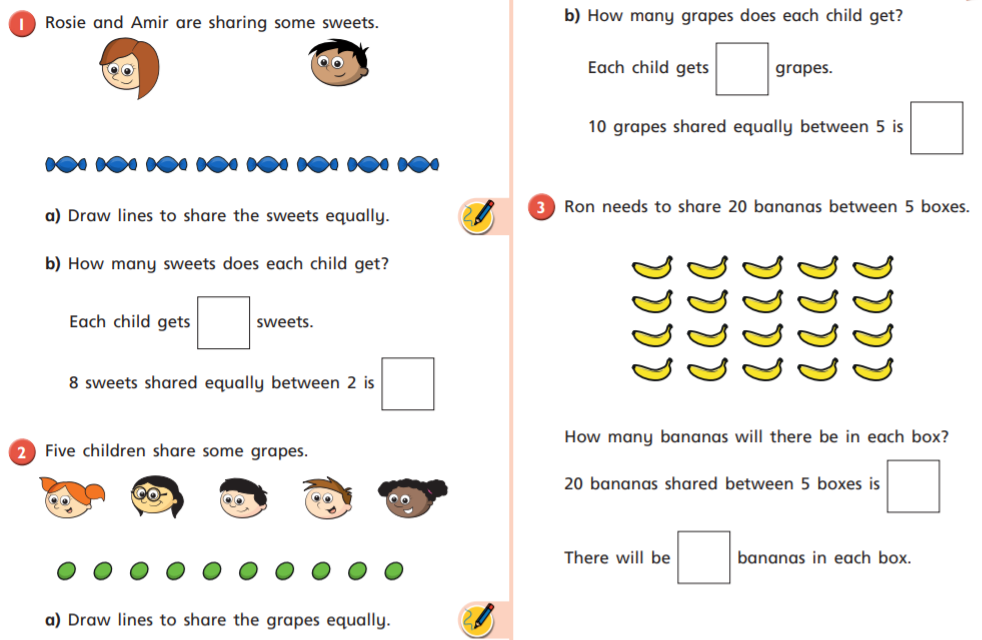 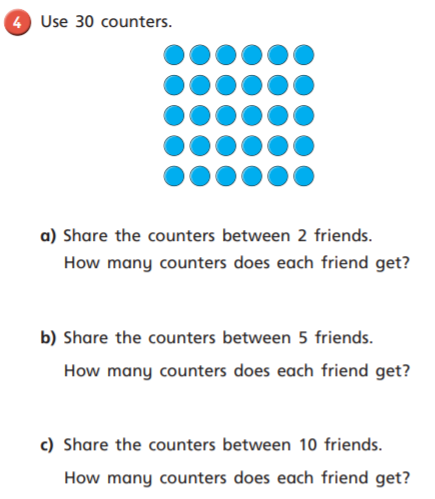 PSHE – What do I do about bullying?How would be bullied make someone feel?What could you do to help someone being bullied? (e.g., tell an adult)Task: Write or draw 2 things you could do if you were being bullied.FridayMaths – End of Multiplication and Division Assessment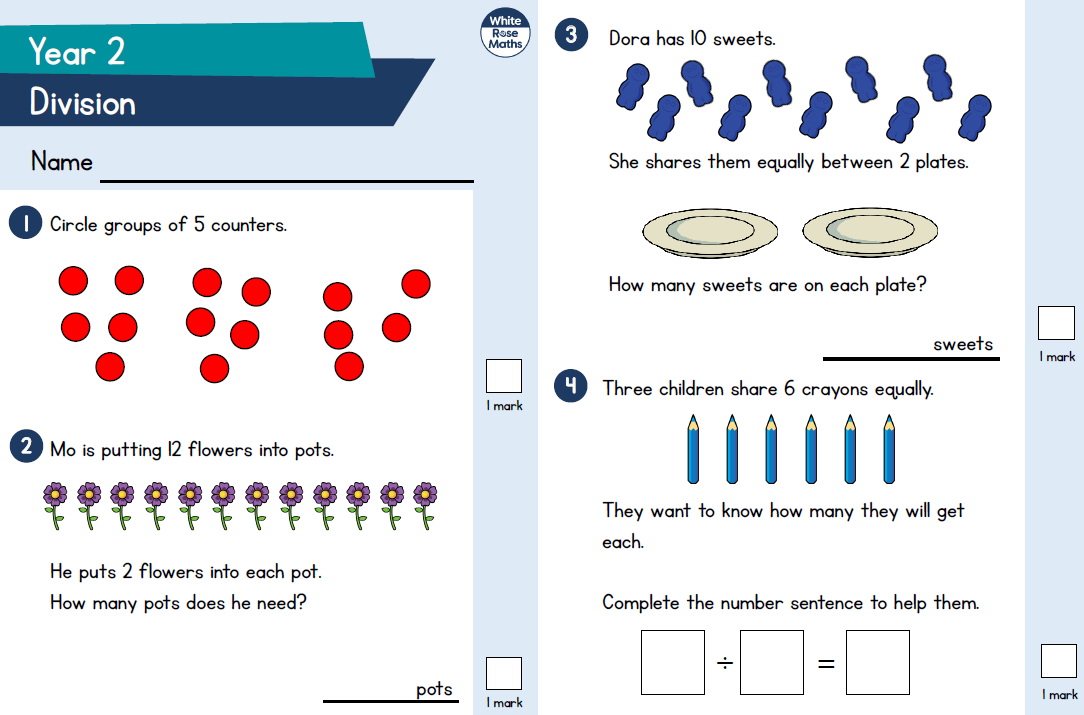 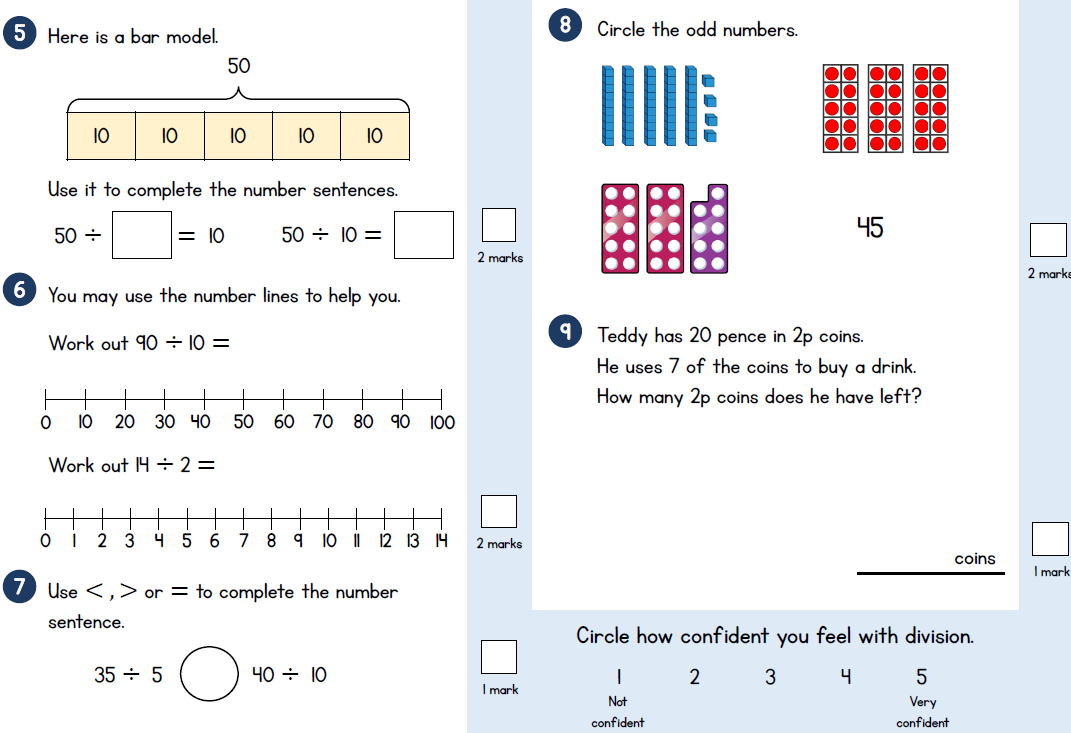 English – Reading comprehension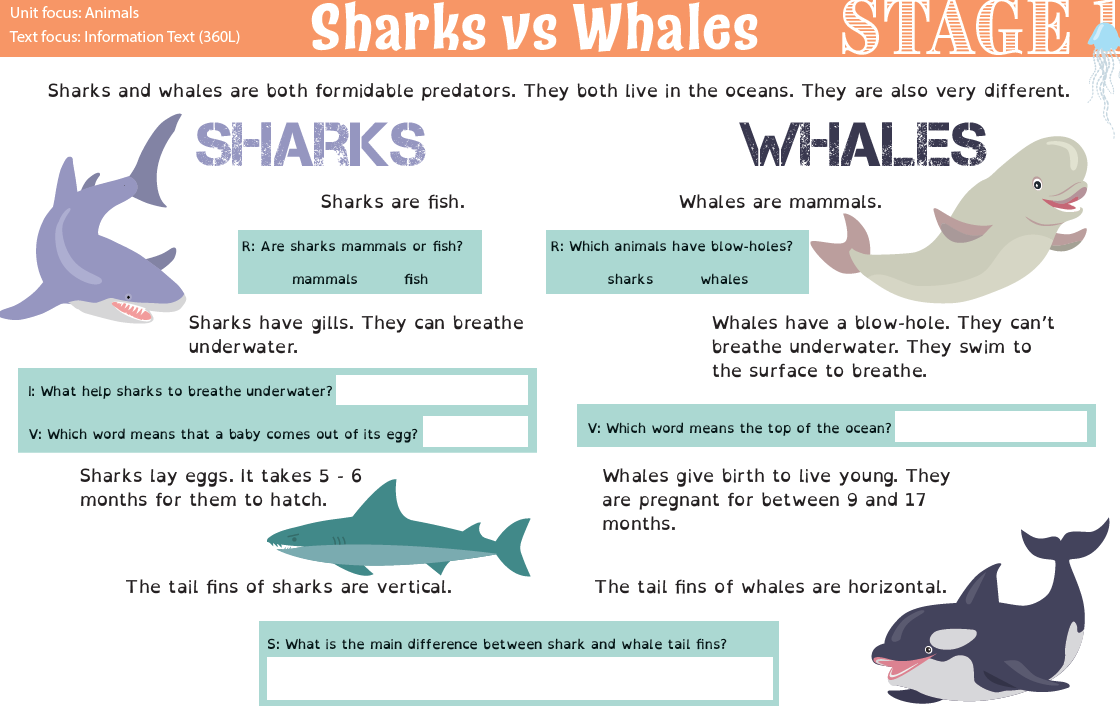 Science – Animal groupsCan you remember the 6 animal groups?Each animal group has different characteristics.Task: Use the table below to describe the characteristics of each animal group.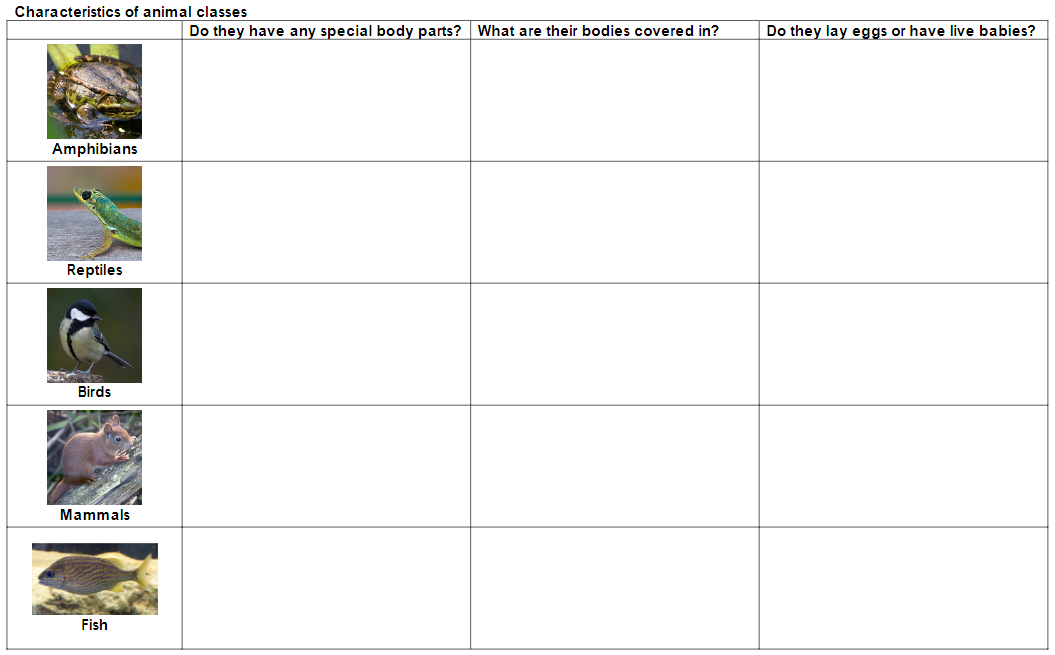 